Информационное письмоРоссийская научно-техническая конференция с международным участием«Оптические технологии, материалы и системы» («Оптотех - 2020»)г. Москва, 10 - 11 декабря 2020 г.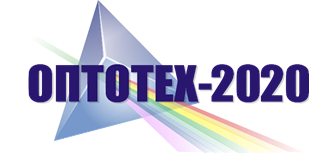 Уважаемые коллеги и друзья,МИРЭА – Российский технологический университет приглашает Вас принять участие в Российской научно-технической конференции с международным участием «Оптические технологии, материалы и системы» («Оптотех - 2020»), которая состоится в Физико-технологическом институте 
10– 11 декабря 2020 г. по адресу: г. Москва, ул. Стромынка, д.20 и проспект Вернадского, 78.Планируется работа следующих секций:«Технологии прецизионной обработки оптических материалов».«Оптоволоконные и оптоэлектронные системы и технологии».«Перспективные инновационные материалы и технологии».«Оптические эффекты и современная электроника».К участию приглашаются ученые, специалисты, аспиранты и магистры.Участие в конференции бесплатное. По результатам конференции будет опубликован сборник трудов в электронном издании. Все изданные работы планируются к размещению в базе Российского индекса научного цитирования (РИНЦ). Лучшие доклады, рекомендованные научным комитетом, будут опубликованы в журналах информационного сопровождения.Обращаем Ваше внимание, что присланные статьи подлежат проверке в системе «Антиплагиат» (доля оригинального текста должна превышать 75%). Ко второму информационному письму приложены регистрационная заявка-анкета и правила оформления научных работ.Председатель Научного комитетад.т.н., профессор В.С. КондратенкоОргкомитет конференцииРогов Александр Юрьевичe-mail: rogov_ay@mgupi.ru 